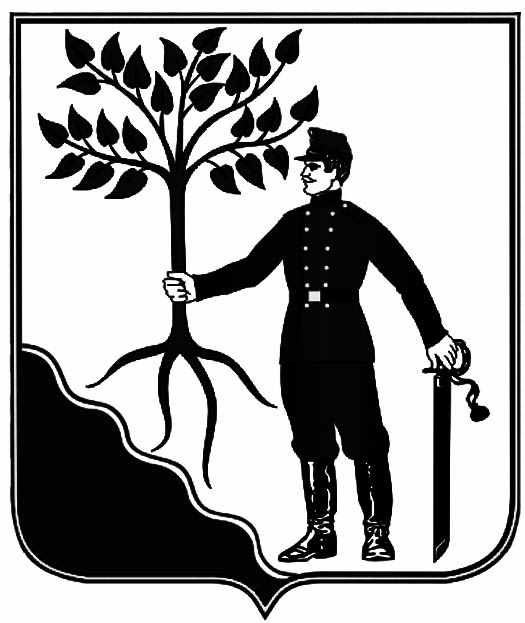 АДМИНИСТРАЦИЯ НОВОКУБАНСКОГО ГОРОДСКОГОПОСЕЛЕНИЯ НОВОКУБАНСКОГО РАЙОНАПОСТАНОВЛЕНИЕ от   01.08.2022            								        №   790НовокубанскОб утверждении формы проверочного листа (списка контрольных вопросов), применяемого при осуществлении муниципального земельного контроля  на территории Новокубанского городского поселения Новокубанского района Краснодарского краяВ соответствии Федеральными законами, от 25 октября 2001 года           № 136-ФЗ «Земельный кодекс Российской Федерации», от 6 октября 2003года № 131-ФЗ «Об общих принципах организации местного самоуправления в Российской Федерации», от 31 июля 2020 года № 248-ФЗ «О государственном контроле (надзоре) и муниципальном контроле в Российской Федерации», Постановлением Правительства Российской Федерации от 27 октября 2021года № 1844 «Об утверждении требований к разработке, содержанию, общественному обсуждению проектов форм проверочных листов, утверждению, применению, актуализации форм проверочных листов, а также случаев обязательного применения проверочных листов», Решением Совета Новокубанского городского поселения Новокубанского района от 24 сентября 2021 года № 281 «Об утверждении Положения по осуществлению муниципального земельного контроля на территории Новокубанского городского поселения Новокубанского района», заключением о результатах общественных обсуждений по вопросу утверждения формы проверочного листа (списка контрольных вопросов), применяемого при осуществлении муниципального земельного контроля на территории Новокубанского городского поселения Новокубанского района Краснодарского края от 26 июля 2022 года № 4, руководствуясь Уставом Новокубанского городского поселения Новокубанского района, п о с т а н о в л я ю:1. Утвердить прилагаемую форму проверочного листа (списка контрольных вопросов), применяемого при осуществлении муниципального земельного контроля на территории Новокубанского городского поселения Новокубанского района Краснодарского края, согласно приложению                            к настоящему постановлению.2. Контроль за исполнением настоящего постановления возложить на заместителя главы Новокубанского городского поселения Новокубанского района, начальника отдела муниципального контроля А.Е. Ворожко.3. Отделу организационно-кадровой работы администрации Новокубанского городского поселения Новокубанского района (Тарасова) разместить постановление на официальном сайте администрации Новокубанского городского поселения Новокубанского района                                    в информационно-телекоммуникационной сети «Интернет».4. Постановление вступает в силу со дня его официального опубликования в информационном бюллетене «Вестник Новокубанского городского поселения Новокубанского района» и подлежит размещению на официальном сайте Новокубанского городского поселения Новокубанского района» в информационно-телекоммуникационной сети «Интернет» (www.ngpnr.ru).Глава Новокубанского городского поселенияНовокубанского района                                                                       П.В. МанаковПриложение                                                                     к постановлению  администрации Новокубанского городского поселенияНовокубанского районаот_____________2022 года № _____QR-кодНа документы, оформляемые контрольным органом, наносится QR-код, сформированный единым реестром, обеспечивающий переход на страницу в информационно-телекоммуникационной сети «Интернет», содержащую запись единого реестра о профилактическом мероприятии, контрольном мероприятии в едином реестре, в рамках которого составлен документ.При использовании для просмотра информации QR-кода сведения отображаются без ограничений доступа к нимФормаПроверочный лист (списка контрольных вопросов), применяемого при осуществлении муниципального земельного контроля на территории Новокубанского городского поселения Новокубанского района Краснодарского края»Список контрольных вопросов, отражающих содержание обязательных требований, ответы на которые свидетельствуют о соблюдении или несоблюдении контролируемым лицом обязательных требованийГлава Новокубанского городского поселенияНовокубанского района		           	                                 П.В. Манаков1.Наименование вида контроля, включенного в единый реестр видов федерального государственного контроля (надзора), регионального государственного контроля (надзора), муниципального контроляМуниципальный  земельный контроль на территории Новокубанского городского поселения Новокубанского района 2.Наименование контрольного (надзорного) органа: 3.Реквизиты нормативного правового акта об утверждении формы проверочного листа:4. Вид контрольного (надзорного) мероприятия5. Дата заполнения проверочного листа:6.Объект муниципального контроля, в отношении которого проводится контрольное (надзорное) мероприятие7.Фамилия, имя и отчество (при наличии) гражданина или индивидуального предпринимателя, его идентификационный номер налогоплательщика и (или) основной государственный регистрационный номер индивидуального предпринимателя, адрес регистрации гражданина или индивидуального предпринимателя, наименование юридического лица, его идентификационный номер налогоплательщика и (или) основной государственный регистрационный номер, адрес юридического лица (его филиалов, представительств, обособленных структурных подразделений), являющихся контролируемыми лицами:8.Место (места) проведения контрольного мероприятия с заполнением проверочного листа:9.Реквизиты решения контрольного органа о проведении контрольного мероприятия, подписанного уполномоченным должностным лицом контрольного органа:№_____ от_______10.Учетный номер контрольного (надзорного) мероприятия:№ _________ от___________11.Должность, фамилия и инициалы должностного лица контрольного (надзорного) органа, в должностные обязанности которого в соответствии с положением о виде контроля, должностным регламентом или должностной инструкцией входит осуществление полномочий по виду контроля, в том числе проведение контрольных(надзорных) мероприятий, проводящего контрольное (надзорное) мероприятие и заполняющего проверочный лист:№ п/п№ п/пВопрос, отражающий содержание обязательных требованийСоотнесенные со списком контрольных вопросов реквизиты нормативных правовых актов с указанием структурных единиц этих актовОтветы на вопросыОтветы на вопросыОтветы на вопросыОтветы на вопросыОтветы на вопросыОтветы на вопросыОтветы на вопросыОтветы на вопросыОтветы на вопросы№ п/п№ п/пВопрос, отражающий содержание обязательных требованийСоотнесенные со списком контрольных вопросов реквизиты нормативных правовых актов с указанием структурных единиц этих актовдадададанетнетнеприменимопримечаниепримечание11Используется ли контролируемым лицом земельный участок в соответствии с установленным целевым назначением и (или) видом разрешенного использования?Пункт 2 статьи 7, статья 42 Земельного кодекса Российской Федерации22Имеются ли у контролируемого лица права, предусмотренные законодательством Российской Федерации, на используемый земельный участок, и (или) часть земельного участка)?Пункт 1 статьи 25, статья 39.33, статья 39.36 Земельного кодекса Российской Федерации33Зарегистрированы ли права либо обременение на используемый земельный участок (используемые земельные участки, часть земельного участка) в порядке, установленном Федеральным законом от 13 июля 2015 г. № 218-ФЗ «О государственной регистрации недвижимости»?Пункт 1 статьи 26Земельного кодекса Российской Федерации, статья 8.1 Гражданского кодекса Российской Федерации44Соответствует ли площадь используемого проверяемым гражданином, юридическим лицом, индивидуальным предпринимателем земельного участка площади земельного участка, указанной в правоустанавливающих документах?Пункт 1 статьи 25, пункт 1 статьи 26 Земельного кодекса Российской Федерации55В случаях если использование земельного участка (земельных участков), находящегося в государственной или муниципальной собственности, на основании разрешения на использование земель или земельных участков привело к порче либо уничтожению плодородного слоя почвы в границах таких земель или земельных участков, приведены ли земли или земельные участки в состояние, пригодное для использования в соответствии с разрешенным использованием?Пункт 5 статьи 13, подпункт 1 статьи 39.35 Земельного кодекса Российской Федерации66Соблюдено ли требование об обязательности использования земельного участка в сроки, установленные законодательством?Статья 42, пункт 2 статьи 45 Земельного кодекса Российской Федерации,  статья 284 Гражданского кодекса Российской Федерации77В случаи если действие сервитута прекращено, исполнена ли   проверяемым лицом, в отношении которого установлен сервитут, обязанность привести земельный участок в состояние, пригодное для использования по целевому назначениюПункт 5 статьи 13,  пункт 1 статьи 39.35 Земельного кодекса Российской Федерации"__" ________ 20__ г."__" ________ 20__ г."__" ________ 20__ г."__" ________ 20__ г.(дата заполнения проверочного листа)(дата заполнения проверочного листа)(дата заполнения проверочного листа)(дата заполнения проверочного листа)(должность лица, заполнившего проверочный лист (подпись)(должность лица, заполнившего проверочный лист (подпись)(должность лица, заполнившего проверочный лист (подпись)(должность лица, заполнившего проверочный лист (подпись)(фамилия, инициалы)(фамилия, инициалы)(фамилия, инициалы)